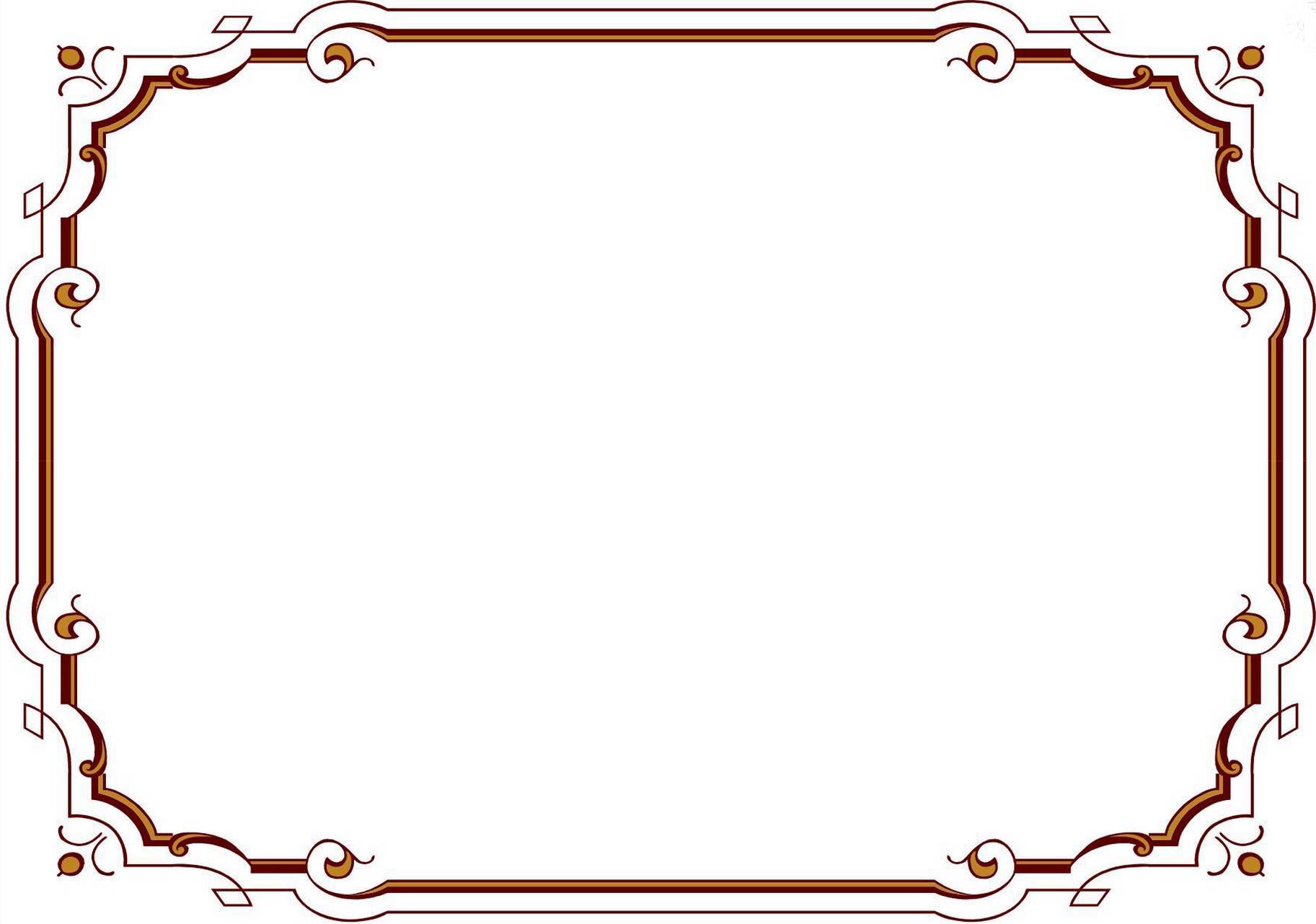  Приложение 9К основной образовательной программеМБДОУ «Детский сад № 12» г.Воркутыутвержденной приказом заведующегоот 31.08.2018 г. № 01-20/185
                                                                                                                                                                                 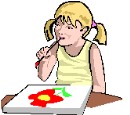 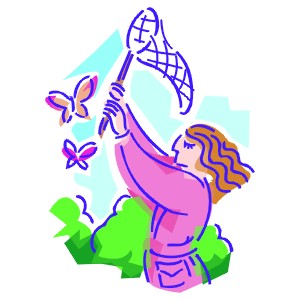 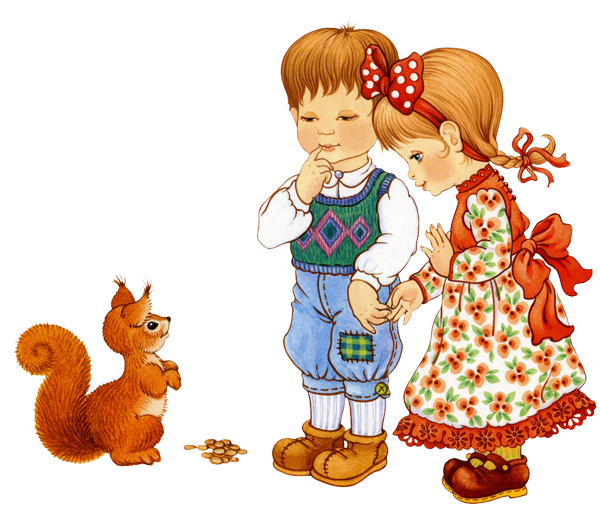 Месяц№ТемаЗнаменательные события и даты, календарные праздники месяцаСобытия, праздники, традиции в ДОУ09103.09- 09.09Тема недели: «День знаний» «Поделимся летними впечатлениями» Задачи: познакомить с праздником День Знаний.Беседы: «Мы уже большие», «Скоро в школу», Обобщить представление о летнем отдыхе, закрепить умение рассказывать о полученных впечатлениях.1 сентября – «День знаний»27 сентября – «День дошкольного работника»Фотовыставка «Под парусом лета».Развлечение «На дороге с давних пор есть хозяин светофор».Выставка творческих работ «Краски осенней природы»,  Мой любимый воспитатель09210.09 – 16.09Тема недели: Неделя осторожного пешехода.Задачи: Закрепить и обобщить накопленные знания детей о правилах дорожного движения, безопасном поведении на дороге.1 сентября – «День знаний»27 сентября – «День дошкольного работника»Фотовыставка «Под парусом лета».Развлечение «На дороге с давних пор есть хозяин светофор».Выставка творческих работ «Краски осенней природы»,  Мой любимый воспитатель09317.09- 23.09Тема недели: Детский  сад, в котором я росту. «День дошкольного работника»Задачи: Закрепить и обобщить знания о детском саде, его помещениях, их функциях работниках, их труде.1 сентября – «День знаний»27 сентября – «День дошкольного работника»Фотовыставка «Под парусом лета».Развлечение «На дороге с давних пор есть хозяин светофор».Выставка творческих работ «Краски осенней природы»,  Мой любимый воспитатель09424.09 – 30.09Тема недели: «Дары осени» «Урожай собирай и на зиму запасай»Задачи: Расширять знания детей об осени. Продолжать знакомить с сельскохозяйственными профессиями. Закреплять знания о временах года, последовательности месяцев в году. Воспитывать бережное отношение к природе. 1 сентября – «День знаний»27 сентября – «День дошкольного работника»Фотовыставка «Под парусом лета».Развлечение «На дороге с давних пор есть хозяин светофор».Выставка творческих работ «Краски осенней природы»,  Мой любимый воспитатель1011.10 – 7.10Тема недели: Будь здоров!Задачи: Формировать представления о здоровом образе жизни, пользе овощей и фруктов, витаминах и микроэлементах находящихся в них.1 октября - «Международный день улыбки»4 октября -  «Всемирный день животных»5 октября - «Международный день врача»Развлечение «Здоровье в порядке»Выставка творческих работ «Мы – за спорт!» , «Этот загадочный подводный мир»Праздники  «Осень золотая»,«Здоровье - это здорово!» 1028.10 – 14.10Тема недели: «Этот загадочный подводный мир».Задачи: Формировать представления о многообразии подводного мира, разнообразии морских обитателей в водной среде родного края, страны.1 октября - «Международный день улыбки»4 октября -  «Всемирный день животных»5 октября - «Международный день врача»Развлечение «Здоровье в порядке»Выставка творческих работ «Мы – за спорт!» , «Этот загадочный подводный мир»Праздники  «Осень золотая»,«Здоровье - это здорово!» 10315.10 – 21.10Тема недели: Природа вокруг нас .«Откуда хлеб пришел»Задачи: Формировать представления о том как наши предки выращивали хлеб.1 октября - «Международный день улыбки»4 октября -  «Всемирный день животных»5 октября - «Международный день врача»Развлечение «Здоровье в порядке»Выставка творческих работ «Мы – за спорт!» , «Этот загадочный подводный мир»Праздники  «Осень золотая»,«Здоровье - это здорово!» 10422.10-28.10Тема недели: Осень золотая.Задачи: Расширять знания детей об осени. Закреплять знания о правилах безопасного поведения в природе; о временах года, последовательности месяцев в году. Воспитывать бережное отношение к природе. Расширять представления детей об особенностях отображения осени в произведениях искусства. 1 октября - «Международный день улыбки»4 октября -  «Всемирный день животных»5 октября - «Международный день врача»Развлечение «Здоровье в порядке»Выставка творческих работ «Мы – за спорт!» , «Этот загадочный подводный мир»Праздники  «Осень золотая»,«Здоровье - это здорово!» 5 29.10 – 4.10Тема недели: «Осень в лесу».Задачи:  закреплять знания детей об осенних сезонных явлениях правила безопасного поведения в природе. Учить отмечать изменения  погоды, отмечать способы адаптации животного мира к изменениям погоды Расширять представления детей о дикой природе, воспитывать любовь и бережное отношение к дикой природе.1115.11 – 11.11Тема недели: Природа вокруг нас. Подарки осени.Задачи: Формировать представления о дарах осени, их пользе для организма.10 ноября – «День Российской полиции», «День прав человека»20 ноября – «Всемирный день ребёнка»26 ноября – «День города Воркуты»28 ноября – «День матерей России»Выставка творческих работ «Мой северный город» Праздник «Мой любимый город»,«Воркута – город спорта» Выставка творческих работ «Моя Воркута, светла и горда!», «Коми Республика в рисунках детей» 11212.11 – 18.11Тема недели: Неделя вежливости.Задачи: Формировать представления о правилах поведения в общественных местах, за столом, со сверстниками, учить правильно формулировать просьбу, благодарность.10 ноября – «День Российской полиции», «День прав человека»20 ноября – «Всемирный день ребёнка»26 ноября – «День города Воркуты»28 ноября – «День матерей России»Выставка творческих работ «Мой северный город» Праздник «Мой любимый город»,«Воркута – город спорта» Выставка творческих работ «Моя Воркута, светла и горда!», «Коми Республика в рисунках детей» 11319.11 – 25.11Тема недели: Природа вокруг нас. «Портрет ноября».Задачи: Формировать представления детей о зависимости жизни человека и живой природы от состояния не живой природы. Закрепить представление о сезонах, характерных для них природных явлениях, ритмичности времени года.10 ноября – «День Российской полиции», «День прав человека»20 ноября – «Всемирный день ребёнка»26 ноября – «День города Воркуты»28 ноября – «День матерей России»Выставка творческих работ «Мой северный город» Праздник «Мой любимый город»,«Воркута – город спорта» Выставка творческих работ «Моя Воркута, светла и горда!», «Коми Республика в рисунках детей» 11426.11 – 2.12Тема недели: Мир вокруг нас. «Есть город под названьем Воркута».Задачи: Расширять представления детей о родном крае. Продолжать знакомить с достопримечательностями региона, в котором живут дети. Воспитывать любовь к «малой Родине», гордость за достижения своей страны. Рассказывать детям о том, что Земля — наш общий дом, на Земле много разных стран, важно жить в мире со всеми народами, знать и уважать их культуру, обычаи и традиции.10 ноября – «День Российской полиции», «День прав человека»20 ноября – «Всемирный день ребёнка»26 ноября – «День города Воркуты»28 ноября – «День матерей России»Выставка творческих работ «Мой северный город» Праздник «Мой любимый город»,«Воркута – город спорта» Выставка творческих работ «Моя Воркута, светла и горда!», «Коми Республика в рисунках детей» 1213.12 – 9.12Тема недели: «Здравствуй зимушка зима».Задачи: Продолжать знакомить с зимой, с зимними видами спорта. Расширять и обогащать знания об особенностях зимней природы (холода, заморозки, снегопады, сильные ветры), деятельности людей в городе, на селе; о безопасном поведении зимой. Формировать первичный исследовательский и познавательный интерес через экспериментирование с водой и льдом. Продолжать знакомить с природой Арктики и Антарктики.Формировать представления об особенностях зимы в разных широтах и в разных полушариях Земли.1 декабря – «Начало зимы»4 декабря - «День заказов подарков Деду Морозу»31 декабря – «Новый год»Выставка творческих работ «Зимушка  зима» Новогодние праздники «Чудеса Деда Мороза»12210.12 – 16.12Тема недели: Пожарная безопасность.Задачи: Формировать представления о неосторожном обращении с огнем, последствиях, причинах, и уроне нанесенном природе, невозможности произрастания растений на пострадавшей территории.1 декабря – «Начало зимы»4 декабря - «День заказов подарков Деду Морозу»31 декабря – «Новый год»Выставка творческих работ «Зимушка  зима» Новогодние праздники «Чудеса Деда Мороза»12317.12 – 23.12Мир вокруг нас. «Все работы хороши».Задачи: Развивать познавательный интерес, интерес к школе, к книгам. Закреплять знания о школе, о том, зачем нужно учиться, кто и чему учит в школе, о школьных принадлежностях и т. д. Формировать  представления  о   профессии учителя и «профессии» ученика, положительное отношение к этим видам деятельности.1 декабря – «Начало зимы»4 декабря - «День заказов подарков Деду Морозу»31 декабря – «Новый год»Выставка творческих работ «Зимушка  зима» Новогодние праздники «Чудеса Деда Мороза»12424.12 -30.12Тема недели: В гостях у Деда Мороза.Задачи: Формировать представления о Новом Годе как о веселом и добром празднике. Создавать общую атмосферу доброжелательности, эмоционального комфорта, праздника. Проведение Новогоднего праздника.1 декабря – «Начало зимы»4 декабря - «День заказов подарков Деду Морозу»31 декабря – «Новый год»Выставка творческих работ «Зимушка  зима» Новогодние праздники «Чудеса Деда Мороза»01131.12 – 10.01Новогодние праздники07 января - «Рождество Христов»11 января - «Всемирный день спасибо»21 января - «День спонтанного проявления доброты»27 января -  «Изобретение автомобиля»«Зимние забавы и игры»Праздник «Рождество Христово»Коми рождественские посиделкиВыставка творческих работ: «Рождество Христово», «Чудеса зимы»0127.01 – 13.01Тема недели: «Рождество»Задачи: Познакомить детей с праздником, с национальными традициями празднования Рождества. Дать детям представления об истории  07 января - «Рождество Христов»11 января - «Всемирный день спасибо»21 января - «День спонтанного проявления доброты»27 января -  «Изобретение автомобиля»«Зимние забавы и игры»Праздник «Рождество Христово»Коми рождественские посиделкиВыставка творческих работ: «Рождество Христово», «Чудеса зимы»01314.01 – 20.01Тема недели: Вежливые ребята.Задачи: Расширять представления детей о родной стране, о государственных праздниках. Сообщать детям элементарные сведения об истории России.Воспитывать уважение к людям разных национальностей и их обычаям.07 января - «Рождество Христов»11 января - «Всемирный день спасибо»21 января - «День спонтанного проявления доброты»27 января -  «Изобретение автомобиля»«Зимние забавы и игры»Праздник «Рождество Христово»Коми рождественские посиделкиВыставка творческих работ: «Рождество Христово», «Чудеса зимы»01421.01- 27.01Тема недели: «Зимушка  зима» (портрет января).Задачи: Продолжать знакомить с зимой, с зимними видами спорта.Расширять и обогащать знания об особенностях зимней природы (холода, заморозки, снегопады, сильные ветры), деятельности людей в городе, на селе; о безопасном поведении зимой. Формировать первичный исследовательский и познавательный интерес через экспериментирование с водой и льдом.Продолжать знакомить с природой Арктики и Антарктики. Формировать представления об особенностях зимы в разных широтах и в разных полушариях Земли.07 января - «Рождество Христов»11 января - «Всемирный день спасибо»21 января - «День спонтанного проявления доброты»27 января -  «Изобретение автомобиля»«Зимние забавы и игры»Праздник «Рождество Христово»Коми рождественские посиделкиВыставка творческих работ: «Рождество Христово», «Чудеса зимы»528.01 – 3.02 Тема недели: «Зимой бывает так»Задачи: Расширять знания детей о сезонных явлениях. Закрепить знания детей о некоторых видах птиц. Познакомить детей с зимующими видами птиц. Формировать у детей представления об образе жизни птиц зимой. Воспитывать любовь к птицам.	0214.02 – 10.02Мир вокруг нас   История и традиции.Задачи: Формировать представления о важности добрых, внимательных, доброжелательных отношений между близкими людьми в семье, между людьми в стране, между народами на Земле. 10 февраля – «День памяти А.С.Пушкина»23 февраля - «День защитника отечества»Выставка детских работ «Земля – наш дом», «Герои Коми сказок» Спортивные соревнования ко Дню защитника Отечества «Веселые старты»Спортивные  праздники с родителями:  «Спортивная  семья» 02211.02 – 17.02Тема недели: У Лукоморья.Задачи: Формировать представления о сказках и былинах народов мира.10 февраля – «День памяти А.С.Пушкина»23 февраля - «День защитника отечества»Выставка детских работ «Земля – наш дом», «Герои Коми сказок» Спортивные соревнования ко Дню защитника Отечества «Веселые старты»Спортивные  праздники с родителями:  «Спортивная  семья» 02318.02 – 24.02Тема недели: На страже Родины. День Защитника Отечества. Задачи: Расширять представления детей о Российской армии. Рассказывать о трудной, но почетной обязанности защищать Родину, охранять ее спокойствие и безопасность; о том, как в годы войн храбро сражались и защищали нашу страну от врагов прадеды, деды, отцы.Воспитывать в духе патриотизма, любви к Родине.Знакомить с разными родами войск (пехота, морские, воздушные, танковые войска), боевой техникой.Расширять гендерные представления, формировать у мальчиков стремление быть сильными, смелыми, стать защитниками Родины; воспитывать у девочек уважение к мальчикам как будущим защитникам Родины.10 февраля – «День памяти А.С.Пушкина»23 февраля - «День защитника отечества»Выставка детских работ «Земля – наш дом», «Герои Коми сказок» Спортивные соревнования ко Дню защитника Отечества «Веселые старты»Спортивные  праздники с родителями:  «Спортивная  семья» 02425.02 – 3.03Тема недели: «Законы, по которым мы живем».Задачи: Формировать представления о влиянии природы на жизнь и деятельность человека. Формировать навыки поведения в общественных местах10 февраля – «День памяти А.С.Пушкина»23 февраля - «День защитника отечества»Выставка детских работ «Земля – наш дом», «Герои Коми сказок» Спортивные соревнования ко Дню защитника Отечества «Веселые старты»Спортивные  праздники с родителями:  «Спортивная  семья» 0314.03- 10.03Тема недели: Мама слово дорогое.Задачи: Организовывать все виды детской деятельности (игровой, коммуникативной, трудовой, познавательно-исследовательской,  продуктивной, музыкально-художественной, чтения) вокруг темы семьи, любви к маме, бабушке. Воспитывать уважение к воспитателям. Расширять гендерные представления, воспитывать у мальчиков представления о том, что мужчины должны внимательно и уважительно относиться к женщинам.Привлекать детей к изготовлению подарков маме, бабушке, воспитателям. Воспитывать бережное и чуткое отношение к самым близким людям, формировать потребность радовать близких добрыми делами.4 марта – «Праздник Бабушек»8 марта – «Международный женский день»24-30 марта - «Неделя детской книги»23 марта - «День Здоровья»Праздник мам и бабушекВоркутинские звездочкиВыставка  творческих  работ к 8 марта, «Весенняя капель», 03211.03 – 17.03Тема недели: Земля наш общий дом.Задачи: Формировать представления о важности добрых, внимательных, доброжелательных отношений между близкими людьми в семье, между людьми в стране, между народами на Земле.  4 марта – «Праздник Бабушек»8 марта – «Международный женский день»24-30 марта - «Неделя детской книги»23 марта - «День Здоровья»Праздник мам и бабушекВоркутинские звездочкиВыставка  творческих  работ к 8 марта, «Весенняя капель», 03318.03 – 24.03Тема недели: Мир вокруг нас.Задачи: Формировать положительное отношение к природе через приобщение детей к важнейшим природоведческим понятиям( природа, живая и неживая природа, мир растений и животных).4 марта – «Праздник Бабушек»8 марта – «Международный женский день»24-30 марта - «Неделя детской книги»23 марта - «День Здоровья»Праздник мам и бабушекВоркутинские звездочкиВыставка  творческих  работ к 8 марта, «Весенняя капель», 03425.03 – 31.03Тема недели: «Книжкина неделя»Задачи: Формировать ответственное отношение  и любовь воспитанников к книге. Воспитывать бережное отношение к ней.4 марта – «Праздник Бабушек»8 марта – «Международный женский день»24-30 марта - «Неделя детской книги»23 марта - «День Здоровья»Праздник мам и бабушекВоркутинские звездочкиВыставка  творческих  работ к 8 марта, «Весенняя капель», 0411.04 – 7.04Тема недели: «Закаляйся, будь здоров!»Задачи: Формировать представления детей о системах организма, органах и их функциях.1 апреля – «День смеха»2 апреля – «Международный день птиц»7 апреля - «День Здоровья»20 апреля – «Пасха»22 апреля-  «День Земли»Развлечение «Встреча с доктором Айболитом» Праздник «Светлой Пасхи»«Пасхальная неделя» коллажейВыпускные утренники0428.04 – 14.04Тема недели: Вперёд к звёздам. Мир вокруг нас. Задачи: Формировать представления о планете Земля, солнечной системе, планетах и их особенностях.1 апреля – «День смеха»2 апреля – «Международный день птиц»7 апреля - «День Здоровья»20 апреля – «Пасха»22 апреля-  «День Земли»Развлечение «Встреча с доктором Айболитом» Праздник «Светлой Пасхи»«Пасхальная неделя» коллажейВыпускные утренники04315.04 – 21.04Тема недели: «Береги свою планету».Задачи: Формировать представление о полезных ископаемых, их пользе для человечества.1 апреля – «День смеха»2 апреля – «Международный день птиц»7 апреля - «День Здоровья»20 апреля – «Пасха»22 апреля-  «День Земли»Развлечение «Встреча с доктором Айболитом» Праздник «Светлой Пасхи»«Пасхальная неделя» коллажейВыпускные утренники04422.04 – 28.04Тема недели: «Все профессии нужны, все профессии важны»Задачи: Расширить представления  воспитанников о профессиональном труде взрослых. 1 апреля – «День смеха»2 апреля – «Международный день птиц»7 апреля - «День Здоровья»20 апреля – «Пасха»22 апреля-  «День Земли»Развлечение «Встреча с доктором Айболитом» Праздник «Светлой Пасхи»«Пасхальная неделя» коллажейВыпускные утренники5 29.05 – 5.05Тема недели: Пришла весна.Задачи: Расширять представления о весне. Воспитывать бережное отношение к природе, умение замечать красоту весенней природы. Расширять представления о сезонных изменениях (изменения в погоде, растения весной, поведение зверей и птиц). Расширять представления о простейших связях в природе (потеплело — появилась травка и т. д.).Побуждать детей отражать впечатления о весне в разных видах художественной деятельности.05106.05 – 12.05Тема недели: Этот День Победы порохом пропах.Задачи: Формировать представления о празднике 9 мая, его истории, героях, значимости для современного общества.9 мая – «День Победы»15 мая - «Международный День семьи»18 мая – «Международный День музеев»27 мая – «День пограничника»Музыкально - спортивный праздник«Физкуль Ура!!!» к Дню победыВыставка  рисунков 05213.05 – 19.05Тема недели: Мир вокруг нас. Хочу всё знать!Задачи: Формировать представления о тесных взаимосвязях, существующих в природе, закономерных природных процессах.9 мая – «День Победы»15 мая - «Международный День семьи»18 мая – «Международный День музеев»27 мая – «День пограничника»Музыкально - спортивный праздник«Физкуль Ура!!!» к Дню победыВыставка  рисунков 05320.05 – 26.05Тема недели: «Безопасная дорога».Задачи: Формировать навыки безопасного поведения на дороге, правильного перехода дороги, в специально отведенных для этого местах по сигналу светофора.9 мая – «День Победы»15 мая - «Международный День семьи»18 мая – «Международный День музеев»27 мая – «День пограничника»Музыкально - спортивный праздник«Физкуль Ура!!!» к Дню победыВыставка  рисунков 05427.05 – 2.06Тема недели: Хорошо иметь друзей. Задачи: Проведение итогового мероприятия. Радостно и весело закончить учебный год, показать самим детям, что они выросли, многому научились.9 мая – «День Победы»15 мая - «Международный День семьи»18 мая – «Международный День музеев»27 мая – «День пограничника»Музыкально - спортивный праздник«Физкуль Ура!!!» к Дню победыВыставка  рисунков 06103.06 – 09.06Тема недели: Мы умеем дружно жить.Задачи: Формировать навыки безопасного поведения со сверстниками, во время игр и совместной деятельности.1 июня – «День защиты детей»  12 июня – «День России»  20 июня – «День отцов»Развлечение к Дню защиты детейРазвлечение к Дню РоссииВыставка  рисунков06210.06 – 16.06Тема недели: Земля – наш дом родной.Задачи: Формировать представления о влиянии природы на жизнь и деятельность человека.1 июня – «День защиты детей»  12 июня – «День России»  20 июня – «День отцов»Развлечение к Дню защиты детейРазвлечение к Дню РоссииВыставка  рисунков06317.06 – 23.06Азбука здоровья.Задачи: Формировать привычку к здоровому образу жизни, показать важность культурно – гигиенических навыков, навыков самообслуживания.1 июня – «День защиты детей»  12 июня – «День России»  20 июня – «День отцов»Развлечение к Дню защиты детейРазвлечение к Дню РоссииВыставка  рисунков06424.06 – 30.06Тема недели: Там на неведомых дорожках.Задачи: Организовывать все виды детской деятельности (игровой, коммуникативной, трудовой, познавательно-исследовательской, продуктивной, музыкально-художественной,  чтения)  вокруг темы прощания с детским садом и поступления в школу.Формировать эмоционально положительное отношение к предстоящему поступлению в 1-й класс.1 июня – «День защиты детей»  12 июня – «День России»  20 июня – «День отцов»Развлечение к Дню защиты детейРазвлечение к Дню РоссииВыставка  рисунков0711.07 – 7.07Тема недели: Капитошка и его друзья.Задачи: Закрепить представления детей о трех состояниях воды, их свойствах, опытно – экспериментальная деятельность с водой в разных состояниях.8 июля - «День семьи, любви и верности»20 июля - «День шахмат»12 июня - «День рыбака. День почты»Развлечение «День семьи»Летние олимпийские игры0728.07 – 14.07Тема недели: Теремок сказокЗадачи: Проведение костюмированных представлений по мотивам любимых сказок.8 июля - «День семьи, любви и верности»20 июля - «День шахмат»12 июня - «День рыбака. День почты»Развлечение «День семьи»Летние олимпийские игры07315.07 – 21.07Тема недели: Солнечная неделя.Задачи: Вызвать положительные эмоции у детей, проведение игр и развлечений.8 июля - «День семьи, любви и верности»20 июля - «День шахмат»12 июня - «День рыбака. День почты»Развлечение «День семьи»Летние олимпийские игры07422.07 – 28.07Тема недели: В гостях у Светофорчика.Задачи: Закрепить и обобщить знания детей о безопасном поведении на дорогах, правилах дорожного движения.8 июля - «День семьи, любви и верности»20 июля - «День шахмат»12 июня - «День рыбака. День почты»Развлечение «День семьи»Летние олимпийские игры07529.07 – 4.08Тема недели: Смех, да и только.Задачи: Вызвать положительные эмоции, повысить настроение детей.8 июля - «День семьи, любви и верности»20 июля - «День шахмат»12 июня - «День рыбака. День почты»Развлечение «День семьи»Летние олимпийские игры0815.08 – 11.08Тема недели: Летние путешествия.Задачи: Вызвать положительные эмоции у детей, проведение игры и развлечений. «День железнодорожника»14 августа - «День физкультурника»22 августа - День республики Коми25 августа -  «День шахтёра»27 августа -  «День кино»Спортивные развлеченияРазвлечение  «Вот оно какое,  наше лето»08212.08 – 18.08Тема недели: Неделя безопасности.Задачи: Закрепить и упорядочить представления детей о безопасном поведении в различных ситуациях. «День железнодорожника»14 августа - «День физкультурника»22 августа - День республики Коми25 августа -  «День шахтёра»27 августа -  «День кино»Спортивные развлеченияРазвлечение  «Вот оно какое,  наше лето»08319.08 – 25.08Тема недели: Юные краеведы. «Сыктывкар - столица Коми». Задачи: Закрепить представления о государственной символике республики Коми, полезных ископаемых, нетронутой природе, красоте культуры, народе республики. «День железнодорожника»14 августа - «День физкультурника»22 августа - День республики Коми25 августа -  «День шахтёра»27 августа -  «День кино»Спортивные развлеченияРазвлечение  «Вот оно какое,  наше лето»08426.08 – 1.09Тема недели: О правилах важных пожароопасных.Задачи: Формировать у детей правила безопасного обращения с огнем. «День железнодорожника»14 августа - «День физкультурника»22 августа - День республики Коми25 августа -  «День шахтёра»27 августа -  «День кино»Спортивные развлеченияРазвлечение  «Вот оно какое,  наше лето»